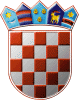 REPUBLIKA HRVATSKAOPĆINSKO IZBORNO POVJERENSTVOOPĆINE LOPARKLASA: 013-01/17-01/01URBROJ: 2169/02-05/01-01LOPAR, 5. svibnja 2017.	Na osnovi članka 22. stavka 1. i 2. te članka 53. Zakona o lokalnim izborima ("Narodne novine", broj 144/12 i 121/16), Općinsko izborno povjerenstvo Općine LOPAR, odlučujući o prijedlogu predlagatelja HRVATSKA DEMOKRATSKA ZAJEDNICA - HDZ, utvrdilo je, prihvatilo i objavljuje PRAVOVALJANU KANDIDATURUZA IZBOR OPĆINSKOG NAČELNIKA OPĆINE LOPARKandidat:JOSIP BORIĆ; LOPAR, LOPAR 280; rođ. 23.10.1972; OIB: 71700001962; MZamjenik kandidata:DOMINIK PAPARIĆ, mag. oec.; LOPAR, LOPAR 457; rođ. 13.10.1981; OIB: 81546895031; MPredlagatelj:REPUBLIKA HRVATSKAOPĆINSKO IZBORNO POVJERENSTVOOPĆINE LOPARKLASA: 013-01/17-01/02URBROJ: 2169/02-05/01-01LOPAR, 5. svibnja 2017.	Na osnovi članka 22. stavka 1. i 2. te članka 53. Zakona o lokalnim izborima ("Narodne novine", broj 144/12 i 121/16), Općinsko izborno povjerenstvo Općine LOPAR, odlučujući o prijedlogu predlagatelja SOCIJALDEMOKRATSKA PARTIJA HRVATSKE - SDP, HRVATSKA NARODNA STRANKA - LIBERALNI DEMOKRATI - HNS, PRIMORSKO GORANSKI SAVEZ - PGS, HRVATSKA SELJAČKA STRANKA - HSS, utvrdilo je, prihvatilo i objavljuje PRAVOVALJANU KANDIDATURUZA IZBOR OPĆINSKOG NAČELNIKA OPĆINE LOPARKandidat:VLADIMIR ŠKARIĆ, mag. ing. agr.; LOPAR, LOPAR 449; rođ. 10.12.1963; OIB: 73363717063; MZamjenik kandidata:DARIO IVČE; LOPAR, LOPAR 156; rođ. 24.04.1978; OIB: 57811398497; MPredlagatelj:REPUBLIKA HRVATSKAOPĆINSKO IZBORNO POVJERENSTVOOPĆINE LOPARKLASA:013-01/17-01/07URBROJ:2169/02-05/1-01LOPAR, 5. svibnja 2017.	Na osnovi članka 53. točke 4. i članka 25. Zakona o lokalnim izborima ("Narodne novine", broj 144/12 i 121/16), Općinsko izborno povjerenstvo Općine LOPAR, sastavilo je i objavljuje ZBIRNU LISTU PRAVOVALJANIH KANDIDATURAZA IZBOR OPĆINSKOG NAČELNIKA OPĆINE LOPARKandidat: JOSIP BORIĆZamjenik kandidata: DOMINIK PAPARIĆ, mag. oec.HRVATSKA DEMOKRATSKA ZAJEDNICA - HDZKandidat: VLADIMIR ŠKARIĆ, mag. ing. agr.Zamjenik kandidata: DARIO IVČESOCIJALDEMOKRATSKA PARTIJA HRVATSKE - SDPHRVATSKA NARODNA STRANKA - LIBERALNI DEMOKRATI - HNSPRIMORSKO GORANSKI SAVEZ - PGSHRVATSKA SELJAČKA STRANKA - HSSHRVATSKA DEMOKRATSKA ZAJEDNICA - HDZPREDSJEDNIKOPĆINSKOG IZBORNOG POVJERENSTVAOPĆINE LOPARLUCIJA TOMULIĆSOCIJALDEMOKRATSKA PARTIJA HRVATSKE - SDPHRVATSKA NARODNA STRANKA - LIBERALNI DEMOKRATI - HNSPRIMORSKO GORANSKI SAVEZ - PGSHRVATSKA SELJAČKA STRANKA - HSSPREDSJEDNIKOPĆINSKOG IZBORNOG POVJERENSTVAOPĆINE LOPARLUCIJA TOMULIĆPREDSJEDNIKOPĆINSKOG IZBORNOG POVJERENSTVAOPĆINE LOPARLUCIJA TOMULIĆ